МУНИЦИПАЛЬНОЕ ОБРАЗОВАНИЕ«МУНИЦИПАЛЬНЫЙ ОКРУГ СЮМСИНСКИЙ РАЙОН УДМУРТСКОЙ РЕСПУБЛИКИ»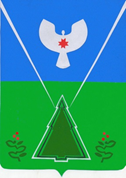 ВЕСТНИК ПРАВОВЫХ АКТОВ ОРГАНОВ МЕСТНОГО САМОУПРАВЛЕНИЯ МУНИЦИПАЛЬНОГО ОБРАЗОВАНИЯ «МУНИЦИПАЛЬНЫЙ ОКРУГ СЮМСИНСКИЙ РАЙОН УДМУРТСКОЙ РЕСПУБЛИКИ»№ 6 (24)28 июня 2024 г.официальное изданиеПериодическое печатное издание--------------------------------------------------------------------------------Вестник правовых актов органов местного самоуправления муниципального образования «Муниципальный округ Сюмсинский район Удмуртской Республики» издается в соответствии с решением Совета депутатов муниципального образования «Муниципальный округ Сюмсинский район Удмуртской Республики» от 18 ноября 2021 года № 32 «Об учреждении печатного средства массовой информации «Вестник правовых актов органов местного самоуправления муниципального образования «Муниципальный округ Сюмсинский район Удмуртской Республики».Вестник правовых актов органов местного самоуправления муниципального образования «Муниципальный округ Сюмсинский район Удмуртской Республики» состоит из трех разделов:- раздел первый – публикуются решения Совета депутатов муниципального образования «Муниципальный округ Сюмсинский район Удмуртской Республики»;- раздел второй – публикуются постановления и распоряжения Главы муниципального образования «Муниципальный округ Сюмсинский район Удмуртской Республики» и Администрации муниципального образования «Муниципальный округ Сюмсинский район Удмуртской Республики» и иные акты органов местного самоуправления;- раздел третий – публикуются официальные сообщения и материалы.СОДЕРЖАНИЕРАЗДЕЛ ПЕРВЫЙ     РЕШЕНИЕПринято Советом депутатов муниципального образования «Муниципальный округ Сюмсинский район                                        Удмуртской Республики» первого созыва                                                     20 июня 2024 годаО внесении изменений в персональный состав Административной комиссии муниципального образования «Муниципальный округ Сюмсинский район Удмуртской Республики»В соответствии со статьями 5, 6 Закона Удмуртской Республики от 17.09.2007 года № 53-РЗ «Об административных комиссиях в Удмуртской Республике», Уставом муниципального образования «Муниципальный округ Сюмсинский район Удмуртской Республики», решением Совета депутатов муниципального образования «Муниципальный округ Сюмсинский район Удмуртской Республики» от 17 февраля 2022 года № 120 «Об утверждении Порядка формирования административной комиссии муниципального образования «Муниципальный округ Сюмсинский район Удмуртской Республики» Совет депутатов муниципального образования «Муниципальный округ Сюмсинский район Удмуртской Республики» РЕШИЛ:1. Внести изменения в персональный состав Административной комиссии муниципального образования «Муниципальный округ Сюмсинский район Удмуртской Республики», утвержденный решением Совета депутатов муниципального образования «Муниципальный округ Сюмсинский район Удмуртской Республики» от 20 октября 2022 года № 180 «Об утверждении количественного и персонального состава Административной комиссии муниципального образования «муниципальный округ Сюмсинский район Удмуртской Республики»:1.1. Должность секретаря административной комиссии Сухоборовой Людмилы Васильевны изложить в следующей редакции: «заместитель начальника Отдела правовой и кадровой работы Управления организационной работы Аппарата Главы муниципального образования «Муниципальный округ Сюмсинский район Удмуртской Республики», районного Совета депутатов и Администрации района». 2. Настоящее решение вступает в законную силу со дня его официального опубликования.3. Настоящее решение подлежит размещению на официальном сайте муниципального образования «Муниципальный округ Сюмсинский район Удмуртской Республики». Председатель Сюмсинскогорайонного Совета депутатов                                                           А.Л.ПантюхинГлава Сюмсинского района                                                            П.П.Кудрявцев             с.Сюмси 20 июня 2024 года 								          № 392РАЗДЕЛ ВТОРОЙПОСТАНОВЛЕНИЕ   от 26 июня  2024 года                                                                                    № 15с. СюмсиО внесении изменений в Порядок применения к муниципальным служащим органов местного самоуправления Сюмсинского района взысканий за совершение коррупционных правонарушений утвержденный постановлением Главы муниципального образования «Муниципальный округ Сюмсинский район Удмуртской Республики» от 24 апреля 2022 года № 22  В соответствии с Федеральным законом от 25 декабря 2008 года № 273-ФЗ «О противодействии коррупции», Федеральным законом от 2 марта 2007 года № 25-ФЗ «О муниципальной службе в Российской Федерации», Уставом муниципального образования «Муниципальный округ Сюмсинский район Удмуртской Республики», ПОСТАНОВЛЯЮ:1. Внести в Порядок применения к муниципальным служащим органов местного самоуправления Сюмсинского района, взысканий за совершение коррупционных правонарушений, утверждённый постановлением Главы муниципального образования «Муниципальный округ Сюмсинский район Удмуртской Республики» от 24 апреля 2022 года № 22 «Об утверждении Порядка применения к муниципальным служащим органов местного самоуправления Сюмсинского района, взысканий за совершение коррупционных правонарушений», следующие изменения:- пункт 1 части 3 слова изложить в следующей редакции: «1) доклада о результатах проверки, проведенной Отделом правовой и кадровой работы Управления организационной работы Аппарата Главы муниципального образования «Муниципальный округ Сюмсинский район Удмуртской Республики», районного Совета депутатов и Администрации района (далее – Отдел правовой и кадровой работы).»;- пункт 3 части 3 изложить в следующей редакции: «3) доклада Отдела правовой и кадровой работы по профилактике коррупционных и иных правонарушений о совершении коррупционного правонарушения, в котором излагаются фактические обстоятельства его совершения, и письменного объяснения муниципального служащего только с его согласия и при условии признания им факта совершения коррупционного правонарушения (за исключением применения взыскания в виде увольнения в связи с утратой доверия).»;- дополнить пунктом 10 следующего содержания:«10. В соответствии с частью 1.1 статьи 16.2 Закона Удмуртской Республики от  20 марта 2008 года №10-РЗ «О муниципальной службе», муниципальный служащий освобождается от ответственности за несоблюдение ограничений и запретов, требований о предотвращении или об урегулировании конфликта интересов и неисполнение обязанностей, установленных «Федеральным законом «О муниципальной службе в Российской Федерации» и другими федеральными законами в целях противодействия коррупции, в случае, если несоблюдение таких ограничений, запретов и требований, а также неисполнение таких обязанностей признается следствием не зависящих от него обстоятельств в порядке, предусмотренном частями 3 - 6 статьи 13 Федерального закона «О противодействии коррупции».».2. Настоящее постановление вступает в силу с момента его подписания и подлежит опубликованию на официальном сайте муниципального  образования «Муниципальный округ Сюмсинский район Удмуртской Республики».Глава Сюмсинского района                                                           П.П. КудрявцевП О С Т А Н О В Л Е Н И Е  от 26 июня 2024 года                                                                                       № 16с. СюмсиО внесении изменений в Положение о проверке достоверности и полноты сведений, представляемых гражданами, претендующими на замещение должностей муниципальной службы, и муниципальными служащими органов местного самоуправления Сюмсинского района и соблюдения муниципальными служащими органов местного самоуправления Сюмсинского района требований к служебному поведению, утвержденное постановлением Главы муниципального образования «Муниципальный округ Сюмсинский район Удмуртской Республики» от 20 декабря 2023 года № 35В соответствии с Федеральным законом от 25 декабря 2008 года             № 273-ФЗ «О противодействии коррупции» и частью 6 статьи 15 Федерального закона от 2 марта 2007 года № 25-ФЗ «О муниципальной службе в Российской Федерации», руководствуясь Указом Главы Удмуртской Республики от 25 августа 2015 года № 176 «О проверке достоверности и полноты сведений, представляемых гражданами, претендующими на замещение должностей муниципальной службы в Удмуртской Республике, и муниципальными служащими в Удмуртской Республике, и соблюдения муниципальными служащими в Удмуртской Республике требований к служебному поведению», Уставом муниципального образования «Муниципальный округ Сюмсинский район Удмуртской Республики», ПОСТАНОВЛЯЮ:1. Внести в Положение о проверке достоверности и полноты сведений, представляемых гражданами, претендующими на замещение должностей муниципальной службы, и муниципальными служащими органов местного самоуправления Сюмсинского района и соблюдения муниципальными служащими органов местного самоуправления Сюмсинского района требований к служебному поведению, утвержденное постановлением Главы муниципального образования «Муниципальный округ Сюмсинский район Удмуртской Республики»  от 20 декабря 2023 года № 35 «Об утверждении Положения о проверке достоверности и полноты сведений, представляемых гражданами, претендующими на замещение должностей муниципальной службы, и муниципальными служащими органов местного самоуправления Сюмсинского района и соблюдения муниципальными служащими органов местного самоуправления Сюмсинского района требований к служебному поведению», следующие изменения:1) дополнить пунктом 23 следующего содержания:«23. Порядок в случае увольнения (прекращения полномочий) лица, на которое были распространены ограничения, запреты, требования о предотвращении или об урегулировании конфликта интересов и (или) обязанности, установленные в целях противодействия коррупции, и в отношении которого было принято решение об осуществлении проверки достоверности и полноты представленных им сведений о доходах, об имуществе и обязательствах имущественного характера, и (или) соблюдения ограничений и запретов, требований о предотвращении или об урегулировании конфликта интересов, и (или) исполнения обязанностей, установленных в целях противодействия коррупции, после завершения такой проверки и до принятия решения о применении к нему взыскания за совершенное коррупционное правонарушение лицу, принявшему решение об осуществлении такой проверки, представляется доклад о невозможности привлечения указанного проверяемого лица к ответственности за совершение коррупционного правонарушения либо доклад о невозможности завершения такой проверки в отношении указанного проверяемого лица», установленый частями 1 и 2 стати 13.5 Федерального закона от 25 декабря 2008 года № 273-ФЗ «О противодействии коррупции».»;2) дополнить пунктом 24 следующего содержания: «24. В случаях, предусмотренных в пункте 23 настоящего Положения материалы, полученные соответственно после завершения проверки, и в ходе ее осуществления в трехдневный срок после увольнения (прекращения полномочий) проверяемого лица, направляются лицом, принявшим решение об осуществлении такой проверки, в органы прокуратуры Российской Федерации», в соответствии с частью 3 статьи 13.5 Федерального закона от 25 декабря 2008 года № 273-ФЗ «О противодействии коррупции.».3. Настоящее постановление вступает в силу с момента его подписания и подлежит опубликованию на официальном сайте муниципального  образования «Муниципальный округ Сюмсинский район Удмуртской Республики».Глава Сюмсинского района                                                           П.П. Кудрявцев                                               ПОСТАНОВЛЕНИЕот 28 июня 2024 года                                                                                    № 17с. СюмсиВ соответствии с Уставом муниципального образования «Муниципальный округ Сюмсинский район Удмуртской Республики», Положением о публичных слушаниях в муниципальном образовании «Муниципальный округ Сюмсинский район Удмуртской Республики», утвержденным решением районного Совета депутатов от 18 ноября 2021 года № 33 «Об утверждении Положения о публичных слушаниях в муниципальном образовании «Муниципальный округ Сюмсинский район Удмуртской Республики», ПОСТАНОВЛЯЮ:1. Назначить публичные слушания по проекту решения Совета депутатов муниципального образования «Муниципальный округ Сюмсинский район Удмуртской Республики» «О внесении изменений в Устав муниципального образования «Муниципальный округ Сюмсинский район Удмуртской Республики».2. Публичные слушания провести 30 июля 2024 года в 10 часов в зале заседаний Администрации муниципального образования «Муниципальный округ Сюмсинский район Удмуртской Республики», расположенном по адресу: с. Сюмси, ул.Советская, д.45. 3.Подготовку публичных слушаний    возложить на заместителя начальника Управления организационной работы Аппарата Главы муниципального образования «Муниципальный округ Сюмсинский район Удмуртской Республики», районного Совета депутатов  и Администрации района  Шмыкову С.В.4.Предложить заинтересованным лицам письменные замечания  и предложения к проекту решения  Совета депутатов муниципального образования «Муниципальный округ Сюмсинский район Удмуртской Республики», указанного в пункте 1 настоящего постановления, направлять в письменном виде в Управление организационной работы Аппарата Главы муниципального образования «Муниципальный округ Сюмсинский район Удмуртской Республики», районного Совета депутатов  и Администрации района по адресу с.Сюмси, ул.Советская, д.45, каб.22, на адрес электронной почты -  sovdep-sumsi@yandex.ru и с использованием платформы обратной связи федеральной государственной информационной системы «Единый портал государственных и муниципальных услуг (функций) в срок до 16.00 ч. 29.07.2024 года.5. Информацию о форме, времени, месте и теме слушаний, а также порядок ознакомления с проектом решения районного Совета депутатов опубликовать на официальном сайте муниципального образования «Муниципальный округ Сюмсинский район Удмуртской Республики». Глава Сюмсинского района                                                       П.П.КудрявцевРАЗДЕЛ ТРЕТИЙОБЪЯВЛЕНИЕ30 июля 2024 года в 10.00 часов в в зале заседаний Администрации Сюмсинского района (с.Сюмси, ул.Советская, д.45) состоятся публичные слушания по  проекту решения районного Совета депутатов «О внесении изменений в Устав муниципального образования «Муниципальный округ Сюмсинский район Удмуртской Республики». Проект решения размещен на официальном сайте муниципального образования «Муниципальный округ Сюмсинский район Удмуртской Республики» (раздел «Совет депутатов», подраздел «Проекты решений»), в Вестнике нормативно-правовых актов № 6(24) от 28.06.2024 года, а также на платформе обратной связи федеральной государственной информационной системы «Единый портал государственных и муниципальных услуг (функций). Предложения направлять в письменном виде в Управление организационной работы Аппарата Главы муниципального образования «Муниципальный округ Сюмсинский район Удмуртской Республики», районного Совета депутатов  и Администрации района по адресу с.Сюмси, ул.Советская, д.45, каб.22, на адрес электронной почты -  sovdep-sumsi@yandex.ru и с использованием платформы обратной связи федеральной государственной информационной системы «Единый портал государственных и муниципальных услуг (функций) в срок до 16.00 ч. 29.07.2024 года.Совет депутатов муниципального образования «Муниципальный округ Сюмсинский район Удмуртской Республики»РЕШЕНИЕПринято Советом депутатов муниципального образования «Муниципальный округ Сюмсинский район                                        Удмуртской Республики» первого созыва                                                     __  августа 2024 годаО внесении изменений в Устав муниципального образования «Муниципальный округ Сюмсинский район Удмуртской Республики»В соответствии с Федеральным законом от 6 октября 2003 года № 131-ФЗ «Об общих принципах организации местного самоуправления в Российской Федерации», Уставом муниципального образования «Муниципальный округ Сюмсинский район Удмуртской Республики», Совет депутатов муниципального образования «Муниципальный округ Сюмсинский район Удмуртской Республики» РЕШИЛ:1. Внести в Устав муниципального образования «Муниципальный округ Сюмсинский район Удмуртской Республики», принятый решением Совета депутатов муниципального образования «Муниципальный округ Сюмсинский район Удмуртской Республики» от 18 ноября 2021 года № 29 (с изменениями, внесенными решениями Совета депутатов муниципального образования «Муниципальный округ Сюмсинский район Удмуртской Республики» от 20 октября 2022 года № 178, от 25 августа 2023 года № 293), следующие изменения:в статье 7:пункт 40 изложить в следующей редакции:«40) организация и осуществление мероприятий по работе с детьми и молодежью, участие в реализации молодежной политики, разработка и реализация мер по обеспечению и защите прав и законных интересов молодежи, разработка и реализация муниципальных программ по основным направлениям реализации молодежной политики, организация и осуществление мониторинга реализации молодежной политики в муниципальном округе;»;пункт 41 дополнить словами «, а также правил использования водных объектов для рекреационных целей»;дополнить пунктом 48 следующего содержания:«48) осуществление выявления объектов накопленного вреда окружающей среде и организация ликвидации такого вреда применительно к территориям, расположенным в границах земельных участков, находящихся в собственности муниципального округа.»;в части 4 статьи 10 слова «избирательной комиссией муниципального образования» заменить словами «избирательной комиссией, организующей подготовку и проведение выборов в органы местного самоуправления, местного референдума,»;в части 7 статьи 24 слова «избирательной комиссии муниципального образования» заменить словами «избирательной комиссии, организующей подготовку и проведение выборов в органы местного самоуправления, местного референдума»;в статье 26:в пункте 42 слова «формирование избирательной комиссии муниципального образования,» исключить;пункт 44 изложить в следующей редакции:«44) учреждение печатного средства массовой информации и (или) сетевого издания для обнародования муниципальных правовых актов, доведения до сведения жителей муниципального образования официальной информации»;в части 3 статьи 27 слова «избирательная комиссия муниципального образования» в соответствующем падеже заменить словами «избирательная комиссия, организующая подготовку и проведение выборов в органы местного самоуправления, местного референдума» в соответствующем падеже;статью 28 дополнить частью 4.1 следующего содержания:«4.1.Депутат Совета депутатов освобождается от ответственности за несоблюдение ограничений и запретов, требований о предотвращении или об урегулировании конфликта интересов и неисполнение обязанностей, установленных Федеральным законом «Об общих принципах организации местного самоуправления в Российской Федерации» и другими федеральными законами в целях противодействия коррупции, в случае, если несоблюдение таких ограничений, запретов и требований, а также неисполнение таких обязанностей признается следствием не зависящих от указанных лиц обстоятельств в порядке, предусмотренном частями 3 - 6 статьи 13 Федерального закона «О противодействии коррупции».»;в статье 29:дополнить частью 6.1 следующего содержания: «6.1. Глава муниципального образования освобождается от ответственности за несоблюдение ограничений и запретов, требований о предотвращении или об урегулировании конфликта интересов и неисполнение обязанностей, установленных Федеральным законом «Об общих принципах организации местного самоуправления в Российской Федерации» и другими федеральными законами в целях противодействия коррупции, в случае, если несоблюдение таких ограничений, запретов и требований, а также неисполнение таких обязанностей признается следствием не зависящих от указанных лиц обстоятельств в порядке, предусмотренном частями 3 - 6 статьи 13 Федерального закона «О противодействии коррупции».»;в части 9 слова «избирательная комиссия муниципального образования» в соответствующем падеже заменить словами «избирательная комиссия, организующая подготовку и проведение выборов в органы местного самоуправления, местного референдума» в соответствующем падеже;пункт 11 дополнить абзацем следующего содержания: «В случае временного отсутствия первого заместителя главы Администрации района полномочия Главы муниципального образования временно исполняет должностное лицо местного самоуправления, определенное правовым актом Главы муниципального образования. При невозможности издания Главой муниципального образования правового акта такое должностное лицо определяется решением Совета депутатов.»;в статье 32:в пункте 5 слова «федеральными законами» заменить словами «Федеральным законом «Об общих принципах организации местного самоуправления в Российской Федерации»;пункт 43 изложить в следующей редакции:«43) организация и осуществление мероприятий по работе с детьми и молодежью, участие в реализации молодежной политики, разработка и реализация мер по обеспечению и защите прав и законных интересов молодежи, разработка и реализация муниципальных программ по основным направлениям реализации молодежной политики, организация и осуществление мониторинга реализации молодежной политики в муниципальном округе;»;пункт 44 дополнить словами «, а также правил использования водных объектов для рекреационных целей;»;статью 33 изложить в новой редакции:«Статья 33. Избирательная комиссия, организующая подготовку и проведение выборов в органы местного самоуправления, местного референдумаПорядок формирования и полномочия избирательных комиссий устанавливаются Федеральным законом «Об основных гарантиях избирательных прав и права на участие в референдуме граждан Российской Федерации» и принятым в соответствии с ним Законом Удмуртской Республики от 13 декабря 2006 года № 58-РЗ «О территориальных избирательных комиссиях в Удмуртской Республике».»;статью 35 изложить в новой редакции:«Статья 35. Социальные гарантии и гарантии трудовых прав лиц, замещающих муниципальные должности1. Лицу, замещающему муниципальную должность, гарантируется:1) денежное содержание;2) ежегодный основной оплачиваемый отпуск продолжительностью, установленной Трудовым кодексом Российской Федерации;3) ежегодный дополнительный оплачиваемый отпуск за ненормированный рабочий день продолжительностью 17 календарных дней;4) пенсионное обеспечение.2.Размер денежного содержания и условия оплаты труда лица, замещающего муниципальную должность устанавливаются нормативным правовым актом Совета депутатов в соответствии с Законом Удмуртской Республики от 24 октября 2008 года № 43-РЗ «О гарантиях осуществления полномочий депутата представительного органа муниципального образования, члена выборного органа местного самоуправления, выборного должностного лица местного самоуправления в Удмуртской Республике».3. Лицо, замещавшее муниципальную должность не менее 5 лет и получавшее денежное содержание за счет средств местного бюджета, имеет право на ежемесячную доплату к страховой пенсии, назначенной в соответствии с Федеральным законом «О страховых пенсиях» либо досрочно оформленной в соответствии с Законом Российской Федерации «О занятости населения в Российской Федерации».4. Размер, порядок установления выплаты, прекращения выплаты, а также случаи неназначения выплаты ежемесячной доплаты к пенсии, предусмотренной частью 3 настоящей статьи, устанавливаются нормативным правовым актом Совета депутатов в соответствии с Законом Удмуртской Республики от 24 октября 2008 года № 43-РЗ «О гарантиях осуществления полномочий депутата представительного органа муниципального образования, члена выборного органа местного самоуправления, выборного должностного лица местного самоуправления в Удмуртской Республике».5. Финансовое обеспечение предоставления гарантий, предусмотренных настоящей статьей, осуществляется за счет средств местного бюджета.».11) в статье 40:в наименовании слова «опубликования (обнародования)» заменить словом «обнародования»;по тексту слова «опубликование (обнародование)» в соответствующем падеже заменить словом «обнародование» в соответствующем падеже;12) в статье 41:в наименовании слова «опубликования (обнародования)» заменить словом «обнародования»;в части 1 слова «опубликование (обнародование)» заменить словом «обнародование», слова «публикуются (обнародуются)» заменить словом «обнародуются»;в частях 2, 3 слова «опубликование (обнародование)» заменить словом «обнародование»;13) в статье 42:наименование изложить в следующей редакции:«Статья 42. Вступление в силу и обнародование муниципальных правовых актов»;в части 1 слова «опубликование (обнародование)» в соответствующем падеже заменить словом «обнародование» в соответствующем падеже;часть 4 изложить в следующей редакции:«4. Муниципальные нормативные правовые акты, затрагивающие права, свободы и обязанности человека и гражданина, муниципальные нормативные правовые акты, устанавливающие правовой статус организаций, учредителем которых выступает муниципальное образование, а также соглашения, заключаемые между органами местного самоуправления, вступают в силу после их официального обнародования.».2. Главе муниципального образования «Муниципальный округ Сюмсинский район Удмуртской Республики» направить настоящее решение на государственную регистрацию в порядке, предусмотренном Федеральным законом от 21июля 2005 года № 97-ФЗ «О государственной регистрации уставов муниципальных образований».3. Настоящее решение подлежит официальному опубликованию после государственной регистрации и вступает в силу со дня официального опубликования.Председатель Совета депутатовмуниципального образования«Муниципальный округ Сюмсинский район Удмуртской Республики»                                                  А.Л. ПантюхинГлава муниципального образования«Муниципальный округ Сюмсинскийрайон Удмуртской Республики»                                                   П.П. Кудрявцев           с.Сюмси___августа 2024 года 								            №___ Учредитель: Совет депутатов муниципального образования «Муниципальный округ Сюмсинский район Удмуртской Республики»Адрес редакции: 427370, Удмуртская Республика, Сюмсинский район, с.Сюмси, ул.Советская, д.45Подписано в печать: 28 июня  2024 годаТираж: 30 экземпляровРешение Совета депутатов муниципального образования «Муниципальный округ Сюмсинский район Удмуртской Республики» от 20 июня 2024 года № 388 «О внесении изменений в Положение об Управлении образования Администрации муниципального образования «Муниципальный округ Сюмсинский район Удмуртскрой Республики»………………………….......5-7Решение Совета депутатов муниципального образования «Муниципальный округ Сюмсинский район Удмуртской Республики» от 20 июня 2024 года № 389 «О присвоении звания «Почетный гражданин Сюмсинского района»…………………………………………………………………………….8Решение Совета депутатов муниципального образования «Муниципальный округ Сюмсинский район Удмуртской Республики» от 20 июня 2024 года № 390 «О внесении изменений в Положение о Доске почета муниципального образования «Муниципальный округ Сюмсинский район Удмуртской Республики»…………………………. …………………………………………..9Решение Совета депутатов муниципального образования «Муниципальный округ Сюмсинский район Удмуртской Республики» от 20 июня 2024 года № 392 « О внесении изменений в персональный состав Административной комиссии муниципального образования «Муниципальный округ Сюмсинский район Удмуртской Республики»……………………………10-11РАЗДЕЛ ВТОРОЙПостановление Главы муниципального образования «Муниципальный округ Сюмсинский район Удмуртской Республики» от 26 июня 2024 года № 15 « О внесении изменений в Порядок применения к муниципальным служащим органов местного самоуправления Сюмсинского района взысканий за совершение коррупционных правонарушений утвержденный постановлением Главы муниципального образования «Муниципальный округ Сюмсинский район Удмуртской Республики» от 24 апреля 2022 года № 22  ………….12-13 Постановление Главы муниципального образования «Муниципальный округ Сюмсинский район Удмуртской Республики» от 26 июня 2024 года № 16 «О внесении изменений в Положение о проверке достоверности и полноты сведений, представляемых гражданами, претендующими на замещение должностей муниципальной службы, и муниципальными служащими органов местного самоуправления Сюмсинского района и соблюдения муниципальными служащими органов местного самоуправления Сюмсинского района требований к служебному поведению, утвержденное постановлением Главы муниципального образования «Муниципальный округ Сюмсинский район Удмуртской Республики» от 20 декабря 2023 года № 35»…………………………………………………………………………14-15Постановление Главы муниципального образования «Муниципальный округ Сюмсинский район Удмуртской Республики» от 28 июня 2024 года № 17 « О  назначении  публичных  слушаний по проекту решения Совета депутатов муниципального образования «Муниципальный округ Сюмсинский район Удмуртской Республики» …………………………………………………. 16-17РАЗДЕЛ ТРЕТИЙОбъявление по публичным слушаниям………………………….…………….18Проект решения Совета депутатов муниципального образования «Муниципальный округ Сюмсинский район Удмуртской Республики»  «О внесении изменений в Устав муниципального образования «Муниципальный округ Сюмсинский район Удмуртской Республики»……………………...19-23РАЗДЕЛ ПЕРВЫЙРЕШЕНИЕПринято Советом депутатов муниципального образования «Муниципальный округ Сюмсинский район                                        Удмуртской Республики» первого созыва                                                   20 июня  2024 года          Руководствуясь Федеральным законом от 6 октября 2003 года № 131-ФЗ «Об общих принципах организации местного самоуправления в Российской Федерации», Уставом муниципального образования «Муниципальный округ Сюмсинский район Удмуртской Республики»,Совет депутатов муниципального образования «Муниципальный округ Сюмсинский район Удмуртской Республики» РЕШИЛ:1. Внести изменения в Положение об Управлении образования Администрации муниципального образования «Муниципальный округ Сюмсинский район Удмуртской Республики», утвержденное Советом депутатов муниципального образования «Муниципальный округ Сюмсинский район Удмуртской Республики» от 18 ноября 2021 года № 54 «О создании Управления образования Администрации муниципального образования «Муниципальный округ Сюмсинский район Удмуртской Республики», следующие изменения:1) пункт 2.1.42. изложить в новой редакции:«2.1.42. Проводит профилактику социального сиротства, безнадзорности, правонарушений несовершеннолетних и защищает их права»;2) пункт 2.1.51. изложить в новой редакции:       «2.1.51. Осуществляет контроль  по обеспечению осуществления мер, предусмотренных законодательством РФ и УР координации деятельности органов и учреждений систем профилактики безнадзорности и правонарушений несовершеннолетних, в рамках своей компетенции»;       3) пункт 2.1.57. изложить в новой редакции:          «2.1.57. Применяет меры воздействия в отношении несовершеннолетних, их родителей (иных законных представителей) в случае и порядке, которые предусмотрены законодательством»;       4) пункт 2.1.58. изложить в новой редакции:       «2.1.58. Принимает участие в разработке программ, реализация которых направлена на совершенствование защиты прав и законных интересов несовершеннолетних, улучшение условий их жизни, воспитания, обучения, труда и отдыха, профилактики асоциального поведения несовершеннолетних»;       	5) пункт 2.1.59. изложить в новой редакции:        	«2.1.59. Направляет в Межведомственную комиссию по делам несовершеннолетних и защите их прав при Правительстве Удмуртской Республики, Главе муниципального образования «Муниципальный округ Сюмсинский район Удмуртской Республики», прокурору Сюмсинского района информацию о состоянии работы по профилактике безнадзорности, беспризорности и правонарушений несовершеннолетних, о выявленных нарушениях прав и законных интересов несовершеннолетних на территории муниципального образования «Муниципальный округ Сюмсинский район Удмуртской Республики», а также предложения, направленные на предупреждение асоциального поведения несовершеннолетних»;      	 6) пункт 2.1.60. изложить в новой редакции:      	«2.1.60. Участвует в формировании информационно-аналитического банка данных семей с детьми, в том числе семей, находящихся в социально опасном положении на территории Сюмсинского района Удмуртской Республики»;     	7)  пункт 2.1.61 изложить в новой редакции:    	«2.1.61. Ведет контроль в подготовке материалов на родителей (законных представителей) несовершеннолетних при неисполнении или ненадлежащем исполнении  ими своих обязанностей по содержанию, воспитанию, образованию, защите прав и интересов несовершеннолетних для рассмотрения в суд»;      	8) пункт 2.1.62. изложить в новой редакции:   	 «2.1.62.  Осуществляет работу по обеспечению и помощи в трудовом и бытовом устройстве несовершеннолетних, освобожденных из учреждений уголовно-исполнительной системы либо вернувшихся из специальных учебно-воспитательных учреждений, а также состоящих на учете в уголовно-исполнительных инспекциях, в содействии в определении форм устройства других несовершеннолетних, нуждающихся в помощи государства, а также  иные функции по социальной реабилитации несовершеннолетних в рамках  законодательства Российской Федерации»;     	9) пункт 2.1.63. изложить в новой редакции:    	 «2.1.63. осуществляет подготовку и оформление в соответствии с требованиями, установленными законодательством Российской Федерации, проектов постановлений и определений, выносимых Межведомственной комиссией по делам несовершеннолетних и защите их прав при  Администрации муниципального образования «Муниципальный округ Сюмсинский район Удмуртской Республики», а также проектов представлений об устранении нарушений законодательства, регулирующего права и охраняемые законом интересы несовершеннолетних, выносимые комиссией по результатам рассмотрения дела;     	10) пункт 2.1.64. изложить в новой редакции:     	«2.1.64. Осуществляет работу по направлению поступивших  жалоб на постановления и определения, вынесенных Межведомственной комиссией по делам несовершеннолетних и защите их прав при  Администрации муниципального образования «Муниципальный округ Сюмсинский район Удмуртской Республики» по подведомственности»;      	11) пункт 2.1.65. изложить в новой редакции:       	«2.1.65. Ведет работу по подготовке  и направлению в Межведомственную комиссию по делам несовершеннолетних и защите их прав при Правительстве Удмуртской  Республики, иные органы и организации  статистическую и иную отчетную информацию о деятельности органов и учреждений системы профилактики безнадзорности и правонарушений несовершеннолетних»;     	12) пункт 2.1.67. изложить в новой редакции:      	«2.1.67. Осуществляет взаимодействие с должностными лицами  Комитета по делам семьи и демографической политики при правительстве Удмуртской Республики, Межведомственной комиссией по делам несовершеннолетних и защите их прав при Правительстве Удмуртской Республики, органов местного самоуправления Сюмсинского района»;   	 13)  пункт 2.1.68. признать утратившим силу;    	14) пункт 4.5. изложить в следующей редакции:   	 «4.5.  В структуру Управления  образования Администрации Сюмсинского района входят: - начальник, - заместитель начальника,- отдел по делам семьи и демографии».	2. Настоящее решение вступает в силу со дня его официального опубликования.Председатель Сюмсинскогорайонного Совета депутатов                                                          А.Л.Пантюхин        Глава Сюмсинского района                                                           П.П. Кудрявцев            с.Сюмси    20 июня 2024 года 								             № 388РЕШЕНИЕПринято Советом депутатов муниципального образования «Муниципальный округ Сюмсинский район                                        Удмуртской Республики» первого созыва                                                            20 июня  2024 годаО присвоении звания«Почетный гражданин Сюмсинского района»        В соответствии со статьей 26 Устава муниципального образования «Муниципальный округ Сюмсинский район Удмуртской Республики» и Положением о почетном звании «Почетный гражданин Сюмсинского района», утвержденным решением Совета депутатов муниципального образования «Муниципальный округ Сюмсинский район Удмуртской Республики» от 18 ноября 2021 года № 34, рассмотрев представление Главы муниципального образования «Муниципальный округ Сюмсинский район Удмуртской Республики» о присвоении звания «Почетный гражданин Сюмсинского района» Аитову Спиридону Вениаминовичу,Совет депутатов муниципального образования «Муниципальный округ Сюмсинский район Удмуртской Республики» РЕШИЛ:         Присвоить почетное звание  «Почетный гражданин Сюмсинского района» Аитову Спиридону Вениаминовичу, проживающему в деревне Дмитрошур Сюмсинского района, за особые заслуги перед муниципальным образованием «Муниципальный округ Сюмсинский район Удмуртской Республики», за большой личный вклад в развитие сельскохозяйственной отрасли Сюмсинского района.Председатель Сюмсинскогорайонного Совета депутатов                                                          А.Л.Пантюхин        с.Сюмси20 июня 2024 года 								         № 389       РЕШЕНИЕПринято Советом депутатов муниципального образования «Муниципальный округ Сюмсинский район                                        Удмуртской Республики» первого созыва                                                   20 июня  2024 годаО внесении изменений в Положение о Доске почета муниципального образования «Муниципальный округ Сюмсинский район Удмуртской Республики»        	В соответствии с Уставом муниципального образования «Муниципальный округ Сюмсинский район Удмуртской Республики»,Совет депутатов муниципального образования «Муниципальный округ Сюмсинский район Удмуртской Республики» РЕШИЛ:         1. Внести в Положение о Доске почета муниципального образования «Муниципальный округ Сюмсинский район Удмуртской Республики», утвержденное решением Совета депутатов муниципального образования «Муниципальный округ Сюмсинский район Удмуртской Республики» первого созыва  от 23 июня 2022 года № 164 «Об утверждения Положения о Доске почета муниципального образования «Муниципальный округ Сюмсинский район Удмуртской Республики», следующее изменение:1.1. пункт 4 изложить в следующей редакции:«4. Доска почета формируется из 14 наименований трудовых коллективов и имен граждан»;1.2. пункт 5 изложить в следующей редакции:«5. Доска почета устанавливается на площадке у здания Администрации муниципального образования «Муниципальный округ Сюмсинский район Удмуртской Республики».  2. Настоящее решение вступает в силу со дня его официального опубликования.Председатель Сюмсинскогорайонного Совета депутатов                                                    А.Л.Пантюхин         Глава Сюмсинского района                                                    П.П. Кудрявцев            с.Сюмси      20 июня 2024 года 								             № 390Совет депутатов муниципального образования «Муниципальный округ Сюмсинский район Удмуртской Республики»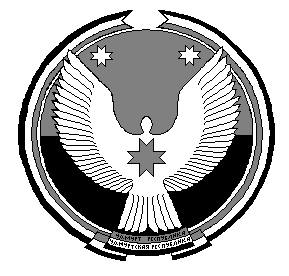 «Удмурт Элькунысь Сюмси ёрос муниципал округ» муниципал кылдытэтысь депутатъёслэн КенешсыГлава муниципального образования «Муниципальный округ Сюмсинский район Удмуртской Республики» 
«Удмурт Элькунысь Сюмси ёрос муниципал округ»муниципал кылдытэтлэнТöроезГлава муниципального образования «Муниципальный округ Сюмсинский район Удмуртской Республики» 
«Удмурт Элькунысь Сюмси ёрос муниципал округ»муниципал кылдытэтлэнТöроезГлава муниципального образования «Муниципальный округ Сюмсинский район Удмуртской Республики»«Удмурт Элькунысь   Сюмси ёрос муниципал округ» муниципал кылдытэтлэн ТöроезО  назначении  публичных  слушаний по проекту решения Совета депутатов муниципального образования «Муниципальный округ Сюмсинский район Удмуртской Республики» Совет депутатов муниципального образования «Муниципальный округ Сюмсинский район Удмуртской Республики»              ПРОЕКТ «Удмурт Элькунысь Сюмси ёрос муниципал округ» муниципал кылдытэтысь депутатъёслэн Кенешсы